ЧЕРКАСЬКА ОБЛАСНА РАДАГОЛОВАР О З П О Р Я Д Ж Е Н Н Я20.10.2020                                                                                        № 432-рПро внесення змін до розпорядженьголови обласної ради Відповідно до статей 55, 59 Закону України «Про місцеве самоврядування
в Україні», розпорядження голови обласної ради від 12.10.2020 № 420-р «Про передачу функцій щодо підготовки проєктів розпоряджень голови обласної ради стосовно виникнення та припинення повноважень помічників-консультантів депутатів обласної ради»:внести такі зміни до розпоряджень голови обласної ради:від 27.09.2018 № 291-р «Про затвердження положень про структурні підрозділи виконавчого апарату обласної ради» (із змінами), доповнивши положення про організаційний відділ виконавчого апарату обласної ради новим підпунктом такого змісту:«2.2.43. Готує проєкти розпоряджень голови обласної ради щодо виникнення та припинення повноважень помічників-консультантів депутатів обласної ради. Оформляє і видає посвідчення помічників-консультантів депутатів обласної ради, здійснює їх облік у відповідному журналі.»;від 27.09.2018 № 292-р «Про затвердження посадових інструкцій посадових осіб місцевого самоврядування виконавчого апарату обласної ради» (із змінами) зміни, доповнивши посадову інструкцію головного спеціаліста організаційного відділу виконавчого апарату обласної ради  новим пунктом такого змісту:«2.23. Готує проєкти розпоряджень голови обласної ради щодо виникнення та припинення повноважень помічників-консультантів депутатів обласної ради. Оформляє і видає посвідчення помічників-консультантів депутатів обласної ради, здійснює їх облік у відповідному журналі, передає інформацію про помічників-консультантів сектору комп′ютерного забезпечення виконавчого апарату обласної ради для розміщення на офіційному вебсайті обласної ради.».Голова									А. ПІДГОРНИЙ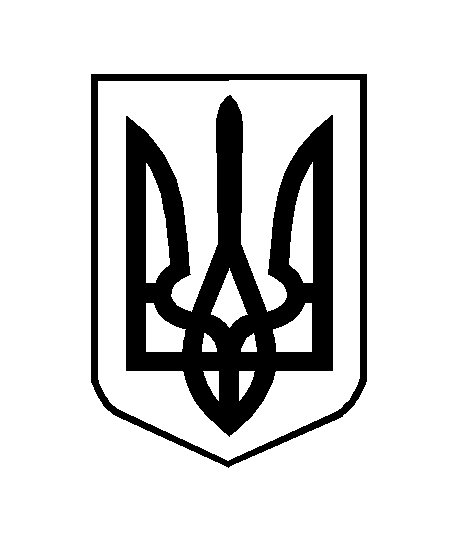 